PLEASE NOTE:The text in this document is copied directly from the legally binding partnership agreements with individual countries and so cannot be edited or changed. You may find that some information or links are no longer applicable. If you have any questions, please contact your relevant project manager (see table below).This data sharing agreement is intended for: All 6E countries Spain (ES) Wave 2.5 (2020) All of the above Specific country(ies) (please specify): ________________________________6E Wave 1 and/or Wave 2 (September 2018)Terms and ConditionsThe ITC 6 European Country Survey is coordinated and administered by UW.  Data collection and entry will be carried out by the survey firm TNS Opinion in Belgium as specified by WP2 and WP3 in Annex 1 of the EUREST-PLUS Grant Agreement Number 981109.  The 6E Team authorizes the International Tobacco Control Data Repository (ITCDR), operated by the ITC Project Data Management Centre (DMC) at UW, to house the EUREST-PLUS WP2 and WP3 data, and to manage access to the data by approved researchers according to the data sharing protocol described in the ITCDR Guidelines (http://www.itcproject.org/forms), with full respect to the Articles of the EUREST-PLUS Grant Agreement Number 981109, Data protection laws and the Consortium Agreement.   As specified within the EUREST-PLUS Grant Agreement Number 981109 (Article 26) and the Consortium Agreement (Section 8) the Beneficiaries shall have joint ownership accordingly for results generated jointly within EUREST-PLUS and have co-ownership of the WP2 and WP3 data including the non-exclusive right to reproduce and/or distribute the ITC 6 European Country Survey data to ITC Project research members in any requested medium.   Two years after the date of issuance of cleaned data sets by the DMC, the 6E Team grants DMC the non-exclusive right to provide subsets of the data to other approved researchers through the ITC Data Request Application process (http://www.itcproject.org/forms), and under the terms of the ITC External Data Usage Agreement (http://www.itcproject.org/forms) as long as the conditions of the EUREST-PLUS Grant Agreement and Consortium Agreement are met. As users of the data, ITC research members (including members of the ITC teams outside of the EUREST-PLUS Project, e.g., ITC US researchers) and the 6E team members will abide by the terms of the Internal Data Usage Agreement (http://www.itcproject.org/forms), providing signed agreements to the DMC in order to share data internally with specified members of their research teams.  In all matters regarding access, DMC will clearly identify the 6E Team as co-owners of the ITC 6 European Country Survey data, and will not alter the data in any way, other than as allowed by this agreement. Data from the ITC 6 European Country Survey cannot be used for business transactions or for profit. The ITC data from existing ITC cohorts that may be used in EUREST-PLUS WP4 analyses, such as ITC Germany, ITC United Kingdom, ITC Netherlands, and ITC France Surveys are covered under existing partnership agreements between each country partner and UW.  ConfidentialityTo ensure anonymity, any direct individual identifier, such as name or geographic location that falls below the stratum level within this data set will be suppressed by DMC upon receipt of the data set from TNS Opinion Europe, before the data are distributed to any investigators. A code for primary sampling unit (PSU) is provided, because PSU delineation is necessary for standard error estimation and statistical testing; however, the location of the PSU is not identifiable from its code. In cases where identifiers may be useful in research, the DMC will be responsible for conducting analyses of the data set and providing this information to the requester. No individual identifiers will be provided to the requester. Publication of results from the ITC 6 European Country Survey will not disclose data from individual participants. All users of the data agree not to disclose or knowingly cause to be disclosed any information that relates an individual response to an identifiable individual.   Spain (ES) Wave 2.5 (2020)Terms and ConditionsThe EUREST-PLUS-Spain Wave 2.5 Survey is coordinated and administered by UW and ICO.  Data collection in Spain will be carried out by the survey firm, Kantar Spain. ICO authorizes the International Tobacco Control Data Repository (ITCDR), operated by the ITC Project Data Management Centre (DMC) at the University of Waterloo, to house the EUREST-PLUS-Spain Wave 2.5 Survey data, and to manage access to the data by approved researchers according to the data sharing protocol described in the ITCDR Guidelines (https://www.itcproject.org/forms).ICO grants DMC co-ownership of the data including the non-exclusive right to reproduce and/or distribute the EUREST-PLUS-Spain Wave 2.5 Survey data to the ITC Principal Investigators in any requested medium.  Two years after the date of issuance of cleaned data sets by the DMC, ICO grants DMC the non-exclusive right to provide subsets of the data to other approved researchers through the ITC Data Request Application process (https://www.itcproject.org/forms), and under the terms of the ITC External Data Usage Agreement (https://www.itcproject.org/forms).As co-owners of the data, ITC Principal Investigators will abide by the terms of the Internal Data Usage Agreement (https://www.itcproject.org/forms), providing signed agreements to the DMC in order to share data internally with specified members of their research teams.In all matters regarding access, DMC will clearly identify the ITC Spain Team as co-owners of the EUREST-PLUS-Spain Wave 2.5 Survey data, and will not alter the data in any way, other than as allowed by this agreement. Data from the EUREST-PLUS-Spain Wave 2.5 Survey cannot be used for business transaction or for profit.Communications and CollaborationMembers of the ITC Spain Team and UW ITC Principal Investigators have the right to use the data to produce articles for submission to professional journals and other forms of dissemination that report on these data (e.g., reports and conference presentations). All parties to this agreement should note that, as part of our collaborative approach, all decisions about publications resulting from the ITC EUREST-PLUS-Spain Wave 2.5 Project will begin with a process of consultation among all team members to inform the direction and scope of potential publications and other forms of dissemination, and to determine team members’ roles and expected contributions to each proposed publication or other form of dissemination. This consultative process will apply to all manuscripts, publications, reports and presentations, etc., that use the ITC EUREST-PLUS-Spain Wave 2.5 Survey data, but will be exclusive of internal reports and internal non-conference presentations (where the term ‘internal’ is defined as being either within the ITC Spain Team or UW ITC Principal Investigators or addressed only to policy-makers or organizations in Spain, as deemed appropriate by the ITC Spain Team).Furthermore, the ITC Investigator team must be notified in writing of all intentions to use the data.  All intentions to submit academic papers to peer-reviewed journals, presentations at scientific conferences or meetings, and reports, including reports presented to the Ministry or other government officials, must be cleared by an ITC designated committee established to oversee the publication of papers. The dissemination clearance process will apply to all manuscripts, publications, reports and presentations, etc., that use the ITC EUREST-PLUS-Spain Wave 2.5 Survey data, but will be exclusive of internal reports and internal non-conference presentations (where the term ‘internal’ is defined as being either within the ITC Spain Team or UW ITC Principal Investigators or addressed only to policy-makers or organizations in the Canada, as deemed appropriate by the ITC Spain Team).   The primary mandate of the publication review committee is to ensure that there is no substantial overlap or confidential information in content between papers submitted for publication. The committee will also provide a mechanism for conveying any potentially helpful additional information to the authors (e.g., recent findings from other ITC countries that may have relevance for the publication under consideration). The ITC Proposal Form (http://www.itcproject.org/forms) is available for members of the ITC Spain Team to use to summarize their intentions for dissemination.  It is expected that this committee will be composed of key investigators from the ITC EUREST-PLUS-Spain Wave 2.5 Project. Proposals for studies using the data will be reviewed by the designated committee to reduce the possibility of unnecessary duplication of effort in the ITC Collaboration, to provide a mechanism for knowledge exchange, and to ensure that authorship issues are addressed properly.For any papers that the ITC Principal Investigator team members lead which use data from the ITC EUREST-PLUS-Spain Wave 2.5 Survey, the Canada Team members will be invited to be co-authors.  In reciprocal fashion, for any papers or presentations that the Canada Team leads which use the ITC EUREST-PLUS-Spain Wave 2.5 Survey data, the relevant ITC Investigators will be invited to be co-authors. The ITC Spain Team will consult with Dr. Geoffrey T. Fong to identify the relevant ITC Investigators who would be appropriate to invite as co-authors.  Members of the ITC Spain Team will adhere to the criteria for authorship on papers to be published in scientific journals, as outlined in the ITC Authorship Policy (http://www.itcproject.org/forms).The ITC Investigator team will explore analyses that use ITC EUREST-PLUS-Spain Wave 2.5 Survey data in comparison with data from other countries.  In such analyses, countries not involved in the preparation of the paper will be acknowledged explicitly in the paper in this form: “and the ITC Project Collaboration” with a footnote that lists the countries and names of key investigator(s) for each of those countries. Whenever publications, reports, abstracts, etc., which include data from the EUREST-PLUS-Spain Wave 2.5 Survey are submitted to conferences or journals, copies will also be submitted to the ITC Project Manager at the UW, so that a complete record can be kept of the research findings for dissemination. I have read and understand the conditions stated above.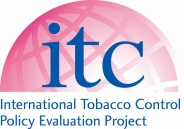 ITC Data Sharing Agreement with 6E – Germany, Greece, Hungary, Poland, Romania, & SpainPrincipal InvestigatorsE-mailUte Mons (Germany)Yannis Tountas (Greece)Tibor Demjén (Hungary)Witold Zatoński (Poland)Krzystof Przewoźniak (Poland)Antigona Trofor (Romania)Esteve Fernández (Spain)Constantine Vardavas (Coordinator)u.mons@dkfz-heidelberg.dechsr@med.uoa.grtibor.demjen@gmail.comfpz@promocjazdrowia.plkrzysztof.przewozniak@wp.platrofor@yahoo.comefernandez@iconcologia.nevardavas@tobcontrol.euMarcela FuEsteve Fernández mfu@iconcologia.netefernandez@iconcologia.netName: E-mail: (Electronic) Signature: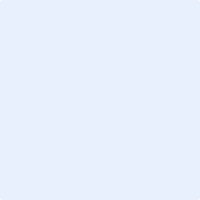 Date: 